FOR IMMEDIATE RELEASE  SEPTEMBER 8, 2021  GRAMMY NOMINATED ARTIST CHILDISH MAJOR SETS OFF ON SOLD-OUT TOUR OPENING FOR ISAIAH RASHAD LIL’ SUNNY’S AWESOME VACATION TOUR BEGINS SEPTEMBER 8 IN BOSTON, MA TICKETS ON SALE HERE NOW  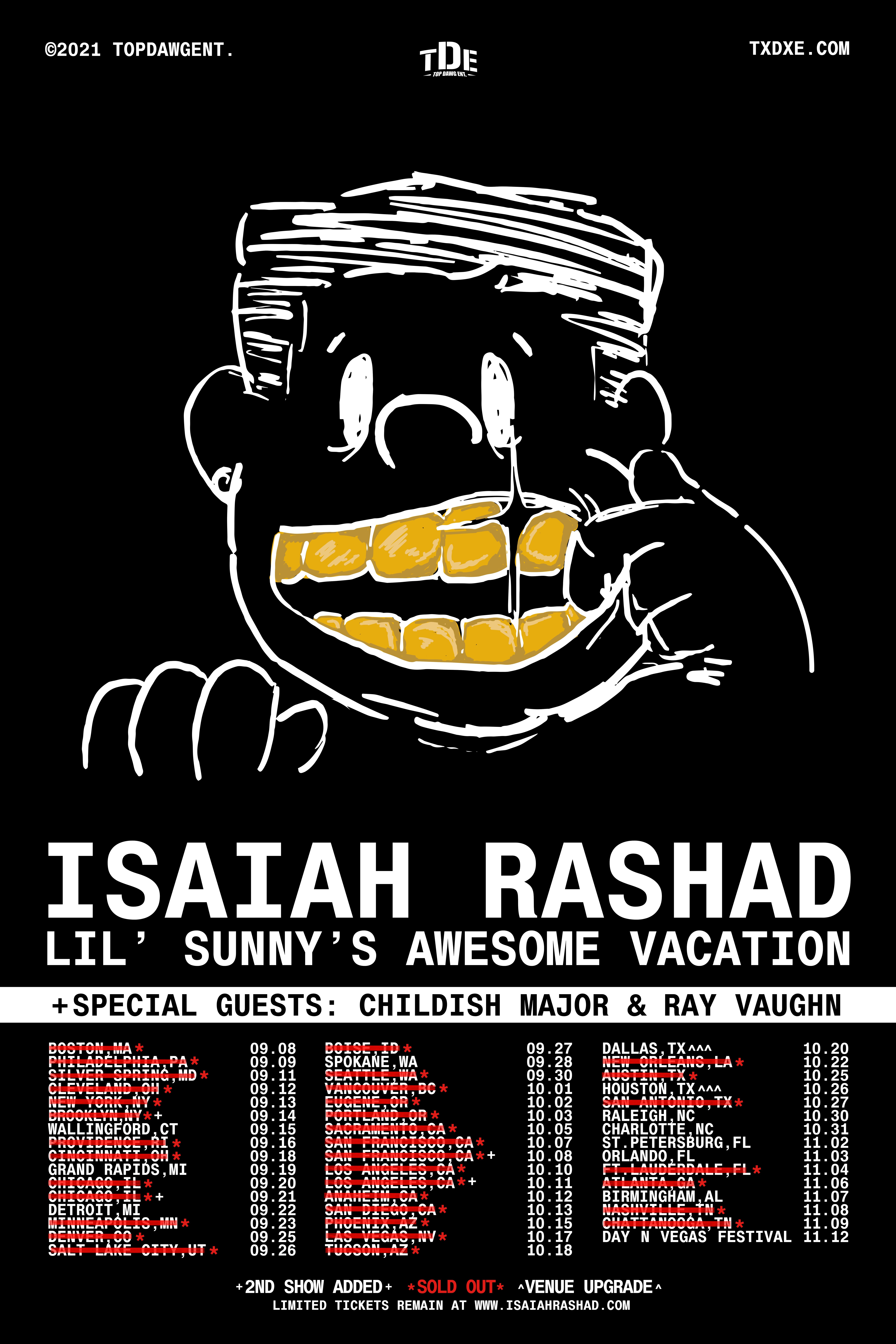  DOWNDLOAD FULL TOUR ADMAT HEREVIEW COMPLETE TOUR ITINERARY BELOWFollowing his cameo in Isaiah Rashad’s most recent video, “Chad” ft. YGTUT, which was recognized by major outlets such as Complex and HypeBeast, it has been announced that Childish Major is supporting the Chattanooga rapper on his sold out North American tour. Kicking off September 8thin Boston, MA, the massive tour includes a performance at Day N Vegas Festival and coast-to-coast dates in major markets including Los Angeles, New York and a show in Atlanta, GA. To purchase tickets, visit https://www.ticketmaster.com/isaiah-rashad-tickets/artist/1746895GRAMMY® Award-nominated artist/producer Childish Major recently released his eagerly anticipated EP, Thank You, God. For It All., available now at all DSPs and streaming services via Atlantic Records. The project 7-track project was executive produced by Don Cannon and sees appearances from ScHoolboy Q and Yung Baby Tate. A powerful expression of intent, confidence, gratitude, and sincerity, THANK YOU, GOD. FOR IT ALL. sees Childish Major continuing to hone his craft with laser precision on tracks like the sizzling lead single, “F Yah Job.” Written by Childish Major and produced by Hollywood Cole, the track was joined by an official music video. For more information/the latest on Childish Major, please visit www.childishmajorofficial.com/.  # # #  CONNECT WITH CHILDISH MAJOR INSTAGRAM | TWITTER | YOUTUBE | SOUNDCLOUD | WEBSITE PRESS CONTACT SELAM BELAY // SELAM.BELAY@ATLANTICRECORDS.COM  LIL’ SUNNY’S AWESOME VACATION TOUR ITINERARY SEPTEMBER08 – Boston MA*09 – Philadelphia, PA*11 – Silver Spring, MD*12 – Cleveland, OH*13 – New York, NY*14 – Brooklyn, NY*15 – Wallingford, CT16 – Providence, RI*18 – Cincinnati, OH*19 – Grand Rapids, MI*20 – Chicago, IL*21 – Chicago, IL*22 – Detroit, MI23 – Minneapolis, MN*25 – Denver, CO*26 – Salt Lake City, UT*27 – Boise, ID*28 – Spokane, WA30 – Seattle, WA*OCTOBER01 – Vancouver, BC*02 – Eugene, OR*03 – Portland OR*05 – Sacramento, CA*07 – San Francisco, CA*08 – San Francisco, CA*10 – Los Angeles, CA*11 – Los Angeles, CA*12 – Anaheim, CA*13 – San Diego, CA*15 – Phoenix, AZ*17 – Las Vegas, NV*18 – Tucson, AZ*20 – Dallas, TX22 – New Orleans, LA*25 – Austin, TX*26 – Houston TX27 – San Antonio, TX*30 – Raleigh, NC31 – Charlotte, NCNOVEMBER02 – ST. Petersburg, FL 03 – Orlando, FL04 – FT. Lauderdale, FL*06 – Atlanta, GA*07 – Birmingham, AL08 – Nashville, TN*09 – Chattanooga, TN*12 – DAY N VEGAS FESTIVAL†* Sold out† Festival appearance